ИП Стасилевич Р.В.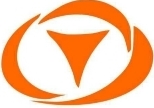 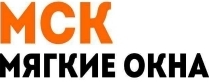  МО, Одинцовский р-он,ВНИИСОК,  ул,Рябиновая, дом 5,эт. 3,оф.  27ОГРНИП  318402700046569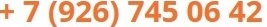 ИНН: 402403879036                                                                                myagkieoknamsc.ru	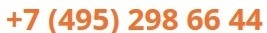 Коммерческое предложение для партнеровСпасибо за то, что проявили интерес к компании https:myagkieoknamsc.ru Мы располагаем собственными производственными мощностями для изготовления мягких окон. Это позволяет нам обеспечить лучшую цену и максимальное качество. Все необходимые для производства материалы, всегда есть в наличии на нашем складе.Работая с нашей компанией Вы получаете:высокое качество готовой продукциииндивидуальные условия каждому партнеруоперативное выполнение заказовсопровождение в процессе работыоперативная отправка и транспортировка готовых изделийпредоставляем комплект образцовобучение монтажу готовых изделийподдержка на протяжении работыобеспечение рекламной продукциейразмещение контактов на нашем сайтеконкурентоспособное предложение на рынкевозможность приобретения комплектующихоперативное уведомление об изменениях цен, сроков доставки    Ознакомится с ценовой политикой можно позвонив нам по телефонам, указанным выше, или отправив запрос на электронную почту  myagkieoknamsc@gmail.comС Уважением, Мягкие Окна МСК.